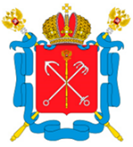 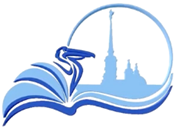 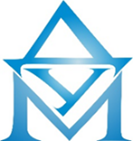 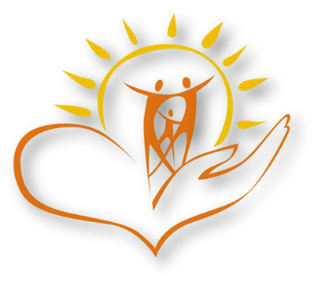 ПРОГРАММАГородской научно-практической конференциидля педагогов дополнительного образования«Практика работы, инновационные методики и технологиив дополнительном образовании детей с ограниченными возможностями здоровья»(в дистанционном онлайн-формате)Конференция проводится 17 декабря 2020 года в Санкт-Петербурге,                                                           по адресу: Санкт-Петербург,  ул. Малая Конюшенная, д. 1-3, литера В.Формат проведения: в формате видеоконференции на интернет-платформе для вебинаров                    Mirapolis Virtual RoomНачало работы в 14.00.Организаторами Конференции являются Государственное бюджетное нетиповое образовательное учреждение Дворец учащейся молодежи Санкт-Петербурга при поддержке Комитета по образованию.Цель Конференции: определение основных направлений педагогической деятельности                        в процессе реализации адаптивных дополнительных образовательных программ, обобщение                              и трансляция практического опыта работы в образовательном пространстве.Примерная тематика вопросов для обсуждения на Конференции:Актуальные вопросы теории и практики педагогического мастерства в образовательном пространстве детей с ограниченными возможностями здоровья. Разработка и реализация инновационных форм, технологий, методик работы с детьми с ОВЗ.Вопросы развития социального взаимодействия в области работы по поддержке детей с особыми потребностями в обучении.Современные подходы в образовании, ориентиры и принципы обучения и воспитания детей с ОВЗ.Инновационные направления и образовательные модели в обучении и поддержке детей с особыми образовательными потребностями. Особенности деятельности участников педагогического процесса в области поддержки детей и молодежи с особыми потребностями в обучении.В рамках конференции запланирована работа 3-х секций: 1 секция «Актуальные вопросы теории и практики педагогического мастерства в образовательном пространстве детей с ограниченными возможностями здоровья»; 2 секция «Вопросы развития социального взаимодействия в области работы по поддержке детей с особыми потребностями в обучении»; 3 секция «Современные подходы в образовании, ориентиры и принципы обучения и воспитания детей с ОВЗ». Круглый стол «Системный подход к проектированию лэпбука «Петербург глазами детей».Порядок проведения КонференцииСЕКЦИЯ 1. «Актуальные вопросы теории и практики педагогического мастерства в образовательном пространстве детей с ограниченными возможностями здоровья»Место проведения: Санкт-Петербург, ул. Малая Конюшенная, д. 1-3, литера В. *Доступ к видеовыступлению будет открыт 17 декабря с 13.40 Ссылка на подключение к конференции: https://b83426.vr.mirapolis.ru/mira/miravr/0501119616Время проведения: 14:00-15.00Модератор: Какунина Галина Владимировна, методист ГБНОУ ДУМ СПбУчастники с докладом: СЕКЦИЯ 2. «Вопросы развития социального взаимодействия в области работы по поддержке детей                              с особыми потребностями в обучении»Место проведения: Санкт-Петербург, ул. Малая Конюшенная, д. 1-3, литера В. *Доступ к видеовыступлению будет открыт 17 декабря с 13.40 Ссылка на подключение к конференции: https://b83426.vr.mirapolis.ru/mira/miravr/0565654622Модератор Иконникова Светлана Васильевна, начальник отдела научно-технического творчества и профессионального самоопределения детей и молодежи ГБНОУ ДУМ СПбУчастники с докладом:СЕКЦИЯ 3. «Современные подходы в образовании, ориентиры и принципы обучения и воспитания                     детей с ОВЗ»Место проведения: Санкт-Петербург, ул. Малая Конюшенная, д. 1-3, литера В. *Доступ к видеовыступлению будет открыт 17 декабря с 13.40 Ссылка на подключение к конференции: https://b83426.vr.mirapolis.ru/mira/miravr/5578966315Модератор Инц Ирина Германовна, методист ГБНОУ ДУМ СПбКруглый стол «Системный подход к проектированию лэпбука «Петербург глазами детей»Место проведения: Санкт-Петербург, ул. Малая Конюшенная, д. 1-3, литера В. *Доступ к видеовыступлению будет открыт 17 декабря с 13.40 Ссылка на подключение к конференции: https://b83426.vr.mirapolis.ru/mira/miravr/0872008904Модератор: Берсенева Елена Константиновна, методист ГБНОУ ДУМ СПбДистанционный формат работы участников конференции. Просмотр и обсуждение представленных от зарегистрированных участников материалов (тезисы докладов, презентации), размещенных на сайте ГБНОУ ДУМ СПб. Вся информация о Конференции и материалы размещены на официальном сайте ГБНОУ ДУМ СПб (http://dumspb.ru).Контакты: Теплякова Лариса Евгеньевна, начальник методического отдела, тел. (812) 417-50-91 Адрес электронной почты: conf.ovz@dumspb.ruВремяТема выступленияДокладчик14.00-14.07«Направления реализации дополнительных программ для детей с ОВЗ в инклюзивном детском саду»Белова Екатерина Сергеевна, воспитатель, педагог дополнительного образования, Добровольская Евгения Викторовна, воспитатель, педагог дополнительного образования, Назаренко Виктория Александровна, педагог дополнительного образования ГБДОУ детского сада № 83 Фрунзенского района Санкт-Петербурга14.08-14.15«Ресурсы развития инклюзивного дополнительного образования: технология трейл-ориентирования»Волков Алексей Михайлович, методист, Котровский Алексей Сергеевич, педагог дополнительного образования ГБОУ «Балтийский берег»14.16-14.23«Организационно-методические аспекты образовательного процесса детей с ограниченными возможностями здоровья»Журавлев Артур Дмитриевич, педагог дополнительного образования ГБОУ школы                 № 522 Адмиралтейского района                                    Санкт-Петербурга14.24-14.31«Физкультурно-массовые мероприятия по мини-гольфу для обучающихся с ограниченными возможностями здоровья»Зябкина Александра Владиславовна,                      педагог-организатор ГБОУ «Балтийский берег»14.32-14.39«Развитие детей с ОВЗ младшего школьного возраста в специально подготовленной среде по методике М. Монтессори»Кочергина Альбина Михайловна, педагог дополнительного образования, Карандашова Елена Рудольфовна, педагог дополнительного образования СПб ГБУ ЦССВ № 1514.40-14.47«Особенности изобразительной деятельности на уроках ИЗО для детей с НОДА»Козловская Галина Владимировна, учитель изобразительного искусства ГБОУ школы № 584 «Озерки»14.54-15.01«Семейные мастерские: технология поддержки семей, воспитывающих детей с ОВЗ, в дополнительном образовании ДОУ»Нищакова Елена Владимировна, педагог-психолог, Ильина Светлана Геннадьевна, музыкальный руководитель ГБДОУ детского сада № 7 комбинированного вида Красносельского района Санкт-Петербурга15.02-15.09«Развитие координационных способностей средствами современной хореографии у слабослышащих детей среднего школьного возраста»Силкова Анастасия Владимировна, педагог дополнительного образования Государственного областного бюджетного общеобразовательного учреждения «Адаптированная школа-интернат    № 4»15.10-15.15Подведение итогов работы секцииКакунина Галина Владимировна, методист ГБНОУ ДУМ СПбВремяТемаДокладчик14.00-14.07 «Организация профессиональных проб для детей с ОВЗ: из опыта работы школы»Высоцкая Злата Сергеевна, педагог-психолог ГБОУ СОШ № 313 Фрунзенского района                     Санкт-Петербурга14.08-14.15«Взаимодействие педагогов по физической подготовке детей с ОВЗ к дополнительной программе «Первый лед» в инклюзивной организации»Жукова Анастасия Евгеньевна, инструктор по физической культуре, Островская Наталья Борисовна, инструктор по физической культуре Юрченко Татьяна Ивановна, заведующий ГБДОУ детского сада № 83 Фрунзенского района                              Санкт-Петербурга14.16-14.23«Инновационные методы реализации социально-культурных проектов для детей с ограниченными возможностями здоровья»Корчуганова Ирина Павловна, методист, педагог-психолог ГБУ ДО Центра творчества                     и образования Фрунзенского района                          Санкт-Петербурга14.24-14.31«Сетевое и социальное взаимодействие при организации внеурочной деятельности обучающихся с ОВЗ в условиях введения ФГОСРазмазина Марина Юрьевна, педагог-организатор Государственного бюджетного образовательного учреждения школы-интерната № 22 Невского района Санкт-Петербурга14.32-14.39«Работа с социальными партнерами в фестивальном движении для детей с ОВЗ на примере открытого фестиваля жестового пения «Поющие руки» среди обучающихся образовательных учреждений»Смирнова Александра Валерьевна, заведующий сектором проектов и молодежных социальных инициатив ГБНОУ ДУМ СПб14.39-14.46«Профессиональные пробы – 
одна из форм профориентационной работы с обучающимися с ОВЗ»Щёголева Светлана Владимировна, педагог-психолог ГБОУ школы № 663 Московского района Санкт-Петербурга14.46-15.00«Социальное взаимодействие в области работы по поддержке детей с особыми потребностями в обучении: опыт работы»Иконникова Светлана Васильевна, начальник отдела научно-технического творчества и профессионального самоопределения детей и молодежи ГБНОУ ДУМ СПбВремяТемаДокладчик14.00-14.07 «Опыт поликультурного развития детей с нарушениями речи в инклюзивном учреждении»Балбеко Екатерина Алексеевна, воспитатель, Куштын Екатерина Юрьевна, воспитатель, Нетецкая Дарья Александровна, учитель-логопед  ГБДОУ детского сада № 83 Фрунзенского района Санкт-Петербурга14.08-14.15«Опыт организации дистанционных физкультурно-спортивных мероприятий в рамках социально-педагогического проекта «Спорт для всех»Бибич Андрей Владимирович, педагог-организатор ГБОУ «Балтийский берег»14.16-14.23«Проект «Влияние игровых форм досуговой деятельности на сплочение коллектива»Грифлюк Ирина Антоновна, учитель начальных классов, Семенова Ирина Викторовна, учитель физической культуры ГБОУ школы № 3 Петроградского района Санкт-Петербурга14.24-14.31«Орф-подход в инклюзивном образовании, формировании и развитии творческой личности»Забурдяева Елена Григорьевна, методист, педагог дополнительного образования,                    Тросман Евгения Владимировна, заведующий организационно-методическим отделом ГБУ ДО ДДЮ Приморского района Санкт-Петербурга14.32-14.39«Применение технологий                  арт-педагогики в инклюзивном образовании»Иванова Наталья Леонидовна, директор Манилкина Светлана Александровна, методист, ГБОУ ДО ЦДЮТТ «Охта»14.40-14.47«Аспекты методической работы педагогов с детьми с ОВЗ»Инц Ирина Германовна, методист ГБНОУ ДУМ СПб14.48-14.55«Роль компенсирующих элементов при работе с детьми с ОВЗ»Красильникова Юлия Платоновна, педагог дополнительного образования, заведующий ОДОД СПб ГБП ОУ «Ижорский колледж»14.56-15.03«Взаимодействие работников ДОУ с семьями в режиме дистанционного ДО»Юрченко Елена Ильинична, учитель-логопед ГБДОУ детского сада № 34 Колпинского района Санкт-Петербурга15.03-15.10Подведение итогов работы секцииИнц Ирина Германовна, методист ГБНОУ ДУМ СПбТемаДокладчик14.00-14.05«Развитие познавательной активности у детей с ОВЗ в урочной и внеурочной деятельности при работе с лэпбуком»Гуляева Марина Михайловна, воспитатель, Розова Юлия Евгеньевна, учитель-логопед,                    Шныпко Юлия Михайловна, учитель начальных классов, воспитатель ГБОУ      школы-интерната № 8 Пушкинского района Санкт-Петербурга14.06-14.11«Лэпбук как инновационный подход в работе с детьми с ОВЗ»Медведева Виктория Александровна, старший воспитатель ГБДОУ детского сада № 13 Выборгского района Санкт-Петербурга14.12-14.17Лэпбук как форма совместной деятельности участников  образовательного процесса.Назарова Жанна Александровна,                       учитель-логопед ГБДОУ детского сада № 46 комбинированного вида Колпинского района Санкт-Петербурга14.18-14.23Знакомство детей с                             Санкт-Петербургом через интерактивные составляющие лэпбука «Мой Санкт-Петербург» Статкевич Елена Олеговна, учитель-логопедГБДОУ детского сада № 34 комбинированного вида Колпинского района Санкт-Петербурга14.24-14.29Преодоление нарушений у детей с ОВЗ посредством технологии лэпбукФеофилактова Надежда Григорьевна, воспитатель ГБДОУ детского сада № 61 комбинированного вида Кировского района                                       Санкт–Петербурга14.30-14.35Применение лэпбука в работе с детьми с ОВЗ как инструмент профессионального развития педагогаЧермных Мария Михайловна,                       учитель-логопед ГБУДО ЦППМиСП Колпинского района СПб14.35-14-40Подведение итогов работы секцииБерсенева Елена Константиновна, методист ГБНОУ ДУМ СПб